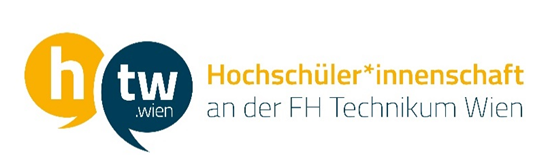 Bestellantrag	(nur für Bestellungen über 400€) Lieferung ordentlich und vollständig? Am (dd/mm/yy) ______________________________Formular muss bei Ausgabenrefundierung zusammen mit Originalrechnung dem Antrag beiliegen!Von wemAnAnVornameNachnameFunktion(stv.)Wirtschaftsreferent*inDatumBestellwertGewähltes Angebot: Betrag in Euro: x < 900 EUR  900 EUR	< x < 6000 EUR 6000 EUR < x3 Angebote einholen3 Angebote einholenMit WiRef absprechenIn StrV beschließen3 Angebote einholenmit WiRef absprechenmit Vorsitz absprechenin HV beschließen Vergleichsangebote liegen bei? Beschluss StrV liegt bei?Vergleichsangebote liegen bei? Beschluss HV liegt bei?Vergleichsangebote liegen bei?